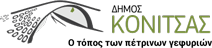                                                                                                                Κόνιτσα 05/04/2022ΑΝΑΚΟΙΝΩΣΗΔιενέργεια Rapid Test στην Κλειδωνιά και στην Καλλιθέα την Πέμπτη 07/04/2022 και στην Κόνιτσα την Παρασκευή 08/04/2022.Η Περιφέρεια Ηπείρου σε συνεργασία με την ΚΟμΥ Ιωαννίνων και την 6η ΥΠΕ θα πραγματοποιήσει rapid tests την Πέμπτη 7/04/2022 στους κατοίκους της Κοινότητας Κλειδωνιάς από τις 9:30π.μ. έως 11:00π.μ. και της Κοινότητας Καλλιθέας από τις 11:00π.μ. έως 12:30μ.μ., ενώ την Παρασκευή 8/04/2022 θα πραγματοποιηθεί στην Κόνιτσα στον χώρο του Δημαρχείου από τις 10:00π.μ. έως 13:00μ.μ. Από το Γραφείο Δημάρχου                                                    